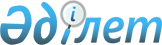 О внесении изменений в состав Консультативного комитета по статистикеРаспоряжение Коллегии Евразийской экономической комиссии от 8 декабря 2015 года № 142

      1. Внести в состав Консультативного комитета по статистике, утвержденный распоряжением Коллегии Евразийской экономической комиссии от 12 мая 2015 г. № 42, следующие изменения:



      а) включить в состав Консультативного комитета следующих лиц: 

      б) указать новые должности следующих членов Консультативного комитета: 

      в) исключить из состава Консультативного комитета Исмурзину Г.Х., Нагорного С.Ю., Сукурова Н.Н. и Татаринова А.А. 



      2. Настоящее распоряжение вступает в силу по истечении 10 календарных дней с даты его официального опубликования.      Председатель

      Коллегии Евразийской

      экономической комиссии                     В. Христенко
					© 2012. РГП на ПХВ «Институт законодательства и правовой информации Республики Казахстан» Министерства юстиции Республики Казахстан
				От Республики КазахстанОт Республики КазахстанОт Республики КазахстанМалдыбаева

Гульмира Смагуловна–руководитель Управления национальных счетов Комитета по статистике Министерства национальной экономики 

Республики КазахстанУмытбаев 

Берик Алтаевич–директор Представительства Национальной палаты предпринимателей Республики Казахстан «Атамекен» в Российской ФедерацииОт Кыргызской РеспубликиОт Кыргызской РеспубликиОт Кыргызской РеспубликиАзимов

Алмазбек Курбаналиевич–заместитель Министра финансов Кыргызской РеспубликиАсанов

Уланбек Жалалович–заместитель Председателя Социального фонда Кыргызской РеспубликиБайжуманов

Джанбулат Байжуманович–первый заместитель Председателя Национального статистического комитета Кыргызской РеспубликиЖениш

Нурбек–заместитель Председателя Национального банка Кыргызской РеспубликиШамшиев

Насридин Шамшиевич–начальник Управления макроэкономической политики Министерства экономики Кыргызской РеспубликиОт Российской ФедерацииОт Российской ФедерацииОт Российской ФедерацииУльянов

Игорь Сергеевич–заместитель начальника Управления национальных счетов Федеральной службы государственной статистики;Епбаева

Айгуль Тохтархановна–руководитель Управления статистики производства и окружающей среды Комитета по статистике Министерства национальной экономики Республики КазахстанЗайнуллина

Зифа Жаферовна–начальник Управления статистики труда Федеральной службы государственной статистики;